Publicado en  el 11/02/2014 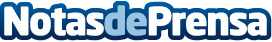 La Guzmán presenta el vídeo de su segundo sencillo, extraído de su exitoso nuevo álbum : "La Guzmán - En Primera Fila", que lleva por título "Aunque me mientas", y que interpreta a dúo con Dani Martín Hazte ya con "Aunque me mientas" en formato digital aquíDatos de contacto:Sony MusicNota de prensa publicada en: https://www.notasdeprensa.es/la-guzman-presenta-el-video-de-su-segundo Categorias: Música http://www.notasdeprensa.es